                                                          НИВОЧИНСЬКа ГімназіяСТАРОБОГОРОДЧАНСЬКОЇ СІЛЬСЬКОЇ РАДиІВАНО-ФРАНКІВСЬКОго  РАЙОНУ ІВАНО-ФРАНКІВСЬКОЇ ОБЛАСТІ77710,  с.Нивочин, вул. Шевченка,141,тел. (03471)-31-4-94 e.mail:nyvochyn.school@gmail.comНаказ 19.09.2023р.                                                                                      №96Про створення атестаційної комісіїКеруючись «Положенням про атестацію педагогічних працівників» затвердженого Наказом Міністерства освіти і науки України 09 вересня 2022року №805 НАКАЗУЮ:1. Створити і затвердити комісію у складі:Шак М.Я. – голова комісії;Гатич О.П. – заступник голови комісіїПаливоди Н.П.– член комісії;Лаврик С.В. – секретар комісії;Феценець Т.І. – член комісії.Козоріз Л.Р – член комісії.Кіф`як І.М. – голова ПКАтестаційній комісії:До 10 жовтня 2023р. скласти і  затвердити список педагогічних працівників, які підлягають черговій атестації в наступному календарному році, строки проведення  їх атестації та графік проведення засідань атестаційної комісії;2.Контроль за виконання даного наказу залишаю за собою.Керівник гімназії                                                                    Мар яна ШАК.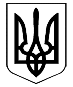 